Apstiprināta ar DU rektora2024.gada 18.marta rīkojumu Nr.4-4/K/2024/4Studiju kursu klausītāju reģistrācijas un uzskaites kārtība Daugavpils UniversitātēKlausītājs ir persona, kura uz līguma pamata DU noteiktā kārtībā reģistrējusies konkrētu studiju kursu vai studiju moduļa apguvei.Klausītājs var būt:persona, kurai ir vidējā vai augstākā izglītība, un kura vēlas par maksu apgūt interesējošus vai karjerai nepieciešamus studiju kursus;DU studējošais, kurš vēlas par maksu apgūt A vai B daļas studiju kursus papildus studiju programmā paredzētajiem;DU pirmā līmeņa (īsā cikla) profesionālās augstākās izglītības studiju programmas, akadēmiskā un profesionālā bakalaura studiju programmas (pirmā cikla) studējošais, kurš vēlas par brīvu apgūt C daļas brīvās izvēles studiju kursus ne vairāk kā 8 KP jeb 12 ECTS apjomā papildus studiju programmā paredzētajiem;DU akadēmiskā un profesionālā maģistra studiju programmas (otrā cikla) studējošais, kurš vēlas par brīvu apgūt C daļas brīvās izvēles studiju kursus ne vairāk kā 4 KP jeb 6 ECTS apjomā papildus studiju programmā paredzētajiem;DU studējošais, kuram pēc DU Uzņemšanas komisijas lēmuma jāapgūst studiju kursus noteiktā kredītpunktu apjomā par brīvu.Iepazīšanās ar DU piedāvātajiem studiju kursiem un maksas noteikšanaPretendents var iepazīties ar piedāvātajiem studiju kursiem DU interneta vietnē https://du.lv/studijas/studiju-programmas, izvēloties studiju programmas līmeni (cikli), studiju programmu un sadaļā “studiju kursu apraksti” studiju kursu. Noskaidrot, vai attiecīgajā semestrī šis kurss tiek docēts, var, aplūkojot nodarbību sarakstus DU interneta vietnē https://du.lv/ vai sazinoties ar fakultātēs pie studiju programmu direktoriem.Šīs kārtības punktos 2.1. un 2.2. noteiktajos gadījumos maksu studiju kursu apguvei nosaka saskaņā ar DU rektora rīkojumu par studiju procesa maksas pakalpojumu izcenojumiem. Maksa ir atkarīga no kredītpunktu skaita. Viena kredītpunkta vērtība tiek noteikta, dalot tās studiju programmas, kurā attiecīgais studiju kurss tiek docēts, tekošā studiju gada studiju maksu ar programmas studiju gada kopējo kredītpunktu skaitu. Kursu klausītājs, kas nav DU studējošais, semestra laikā var pieteikties studiju kursu vai studiju moduļa apguvei normatīvajos aktos noteiktajā apjomā.Pieteikšanās reģistrācijai klausītāja statusāPieteikšanās studiju kursu vai studiju moduļa apguvei:notiek rindas kārtībā uz brīvajām vietām;tiek uzsākta katra semestra pirmajā dienā un ilgst līdz studiju kursa trešajai nodarbībai.Pretendentam reģistrācijai DU klausītāja statusā, jāaizpilda klausītāja reģistrācijas veidlapa kursu apgūšanai (1.pielikums) un jāiesniedz Studiju daļā (Vienības ielā 13, 216.kab.) personīgi vai parakstītu ar drošu elektronisko parakstu, sūtot uz studijudala@du.lv.Par studiju kursu apguves nosacījumiem klausītāja statusā konsultācijas sniedz Studiju daļas atbildīgā persona.Papildus klausītāja reģistrācijas veidlapai kursu apgūšanai pretendents Studiju daļā iesniedz šādus dokumentus:personu apliecinoša dokumenta kopiju, uzrādot oriģinālu;attiecīgajam studiju līmenim atbilstošu izglītību apliecinoša dokumenta kopiju;ja iesniegtie dokumenti ir ar citu uzvārdu (vārdu), tad uzrāda un iesniedz dokumentu, kas apliecina to maiņu, piemēram, laulības apliecību, uzvārda vai vārda maiņas dokumentu.Studiju daļas atbildīgā persona reģistrē pretendentu DU Informatīvajā sistēmā (DUIS) un sagatavo Klausītāja līgumu par studiju kursu apgūšanu Daugavpils Universitātē (2. pielikums) un Vienošanos par studiju kursa(-u) apgūšanas maksas nomaksas termiņu (3. pielikums) vai Vienošanos par studiju kursa(-u) pārbaudījuma(-u) kārtošanas maksas nomaksas termiņu (4. pielikums).Klausītājs slēdz līgumu ar Daugavpils Universitāti par studiju kursu apgūšanu un Vienošanos par studiju kursa(-u) apgūšanas maksas nomaksas termiņu vai Vienošanos par studiju kursa(-u) pārbaudījuma(-u) kārtošanas maksas nomaksas termiņu.Pēc 4.4. punktā minēto dokumentu saņemšanas Studiju daļas atbildīgā persona sagatavo rīkojuma projektu par ieskaitīšanu studiju kursu klausītāja statusā un noformē personas lietu atbilstoši tam kā noteikts Augstskolu likuma 46. panta septītajā daļā, Ministru kabineta noteikumos Nr.203 Studējošā personas lietas noformēšanas un aktualizēšanas kārtība un DU rektora rīkojumā Par studējošo studiju gaitu apliecinošu dokumentu veidošanu, uzturēšanas un glabāšanas kārtību Daugavpils Universitātē.DU studējošo iespējas pieteikties studiju kursiem klausītāja statusāDU studējošie, kuri vēlas apgūt C daļas brīvās izvēles studiju kursus papildus studiju programmā paredzētajiem, var reģistrēties klausītāja statusā un bez maksas apgūt studiju kursus studiju programmas apguves laikā:ne vairāk kā 8 KP jeb 12 ECTS apjomā pirmā līmeņa (īsā cikla) profesionālās augstākās izglītības studiju programmu, akadēmiskā un profesionālā bakalaura studiju programmu (pirmā cikla) studējošie;ne vairāk kā 4 KP jeb 6 ECTS apjomā akadēmiskā un profesionālā maģistra studiju programmu (otrā cikla) studējošie.DU studējošie, kuriem pēc DU Uzņemšanas komisijas lēmuma jānokārto studiju kursus noteiktā kredītpunktu apjomā, reģistrējas klausītāja statusā un bez maksas apgūst nepieciešamos studiju kursus, papildus maksājot par atsevišķa studiju kursa pārbaudījuma kārtošanu, saskaņā ar DU cenrādi.Studiju process un dokumentācija Persona, kura reģistrējusies klausītāja statusā, pilda studiju kursa aprakstā noteikto, var izmantot DU Bibliotēkas, datorklašu pakalpojumus u.c.Studiju daļas atbildīgā persona ne vēlāk kā 5 darba dienu laikā no rektora rīkojuma par ieskaitīšanu klausītāja statusā izdošanas DUIS reģistrē klausītāju izvēlētajiem studiju kursiem, izveidojot studiju kursa pārbaudījuma protokolu.Studiju kursa noslēgumā klausītājs kārto pārbaudījumu saskaņā ar studiju kursa aprakstu, tā vērtējumu docētājs ievada e – studiju vidē MOODLE un noslēdz studiju kursa pārbaudījuma protokolu.Stundas DU docētājam par studiju kursa pārbaudījuma pieņemšanu aprēķina atbilstoši spēkā esošajiem DU normatīvajiem dokumentiem un var tikt iekļautas docētāja slodzē.Studiju kursu klausītāju atskaita: sakarā ar studiju kursa(-u) vai studiju moduļa apguvi;nesekmības dēļ, ja nav izpildītas akadēmiskās vai finanšu saistības. Saskaņā ar 6.5. punktā noteiktajiem nosacījumiem Studiju daļas atbildīgā persona DUIS sagatavo rīkojuma projektu par atskaitīšanu.Klausītājs par studiju kursa(-u) vai studiju moduļa apguvi saņem studiju apliecību, kurā iekļauj ziņas saskaņā ar Augstskolu likuma 59.2.pantu. Pēc klausītāja atskaitīšanas Studiju daļas atbildīgā persona sagatavo studiju karti ievērojot Augstskolu likuma 46. panta septītajā daļā, Ministru kabineta noteikumos Nr.203 Studējošā personas lietas noformēšanas un aktualizēšanas kārtība un DU rektora rīkojumā Par studējošo studiju gaitu apliecinošu dokumentu veidošanu, uzturēšanas un glabāšanas kārtību Daugavpils Universitātē noteikto.1.pielikums      DAUGAVPILS UNIVERSITĀTE		        Klausītāja līgums Nr.            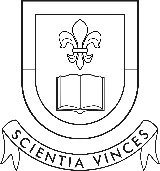 									          Datums __________	KLAUSĪTĀJA reģistrācijas veidlapa kursu apgūšanaiGuest Students / Visiting Student’s registration form for coursesAIZPILDĪT SKAIDRIEM, DRUKĀTIEM BURTIEM, VAJADZĪGO ATZĪMĒT AR (X).PLEASE FILLIT OUT CLEARLY, WITH BLOCK LETTERS, BY MARKING THE NECESSARY SELECTION WITH (X)7.PIETEIKUMS REĢISTRĀCIJAI UZ STUDIJU KURSIEM (Registration application for study courses)Aizpilda Studiju daļā 2.pielikums Klausītāja līgumspar studiju kursu apgūšanu Daugavpils UniversitātēDaugavpilī									20__.gada __. ________	Daugavpils Universitāte (turpmāk tekstā – DU), reģ. Nr. 2793000222, akreditācijas lapa Nr. 048, izdota 2004.gada 2.februārī, studiju <amats, vārds, uzvārds> personā, kura rīkojas saskaņā ar DU <datums> rīkojumu Nr.______, no vienas puses, un    <klausītāja vārds, uzvārds>   , personas kods  <klausītāja personas kods > (turpmāk tekstā – Klausītājs), no otras puses, turpmāk tekstā sauktas – Puses, noslēdza šādu Līgumu:LĪGUMA PRIEKŠMETSStudiju kursa_______________________________________________________________________(______ KP jeb _____ ECTS)						(DUIS kods, nosaukums)organizēšana un apgūšana Daugavpils Universitātē.DU APŅEMAS Organizēt Klausītāja studijas 1.punktā minētajā studiju kursa(-u) _____ stundu apjomā no 20___.gada _______  līdz 20     .gada __   ______ . DU noteiktajā kārtībā nodrošināt studiju kursa(-u) apguvei nepieciešamos DU resursus. Pēc studiju kursa(-u) apguves un prasību izpildes Klausītājam izsniegt apliecību.KLAUSĪTĀJS APŅEMAS Veikt maksājumus saskaņā ar Vienošanos pie līguma (pielikums Nr.__) noteiktajā kārtībā un apmērā, veicot pārskaitījumu DU bankas kontā.Ievērot DU noteikto kārtību, akadēmiskā darba ētikas normas, kā arī pildīt šo Līgumu.Ievērot un pildīt DU iekšējās kārtības, darba drošības un ugunsdrošības  noteikumus.PUSES VIENOJAS Klausītājam, kurš nav samaksājis maksu par studiju kursa(-u) apguvi šī Līguma 3.1. punktā noteiktajā termiņā, nav atļauts piedalīties nodarbībās.  DU neatmaksā saņemto maksu par studiju kursa(-u) apguvi. Klausītājam var atmaksāt maksu vai tās daļu tikai izņēmuma kārtā – ja Klausītājs ir rakstiski pamatojis un lūdzis anulēt pieteikumu, un ir saņēmis no DU  puses saskaņojumu.Klausītājs piekrīt savu personas datu ievietošanai DU informatīvajā sistēmā DUIS. DU apņemas izmantot šo informāciju tikai DU studiju procesā, administratīvām vajadzībām un citos normatīvajos aktos noteiktajos gadījumos. Studējošais var iepazīties ar DU privātuma politiku DU tīmekļa vietnē: https://du.lv/privatuma-politika/ Puses tiek atbrīvotas no savstarpējām saistībām, ja to pienācīga izpilde nav iespējama nepārvaramas varas apstākļu iestāšanās rezultātā, kurus nevarēja iepriekš paredzēt un novērst.NOSLĒGUMA NOSACĪJUMI Līgums stājas spēkā ar tā parakstīšanas brīdi un ir spēkā līdz Klausītāja atskaitīšanai. Līgums sastādīts divos eksemplāros, katra puse saņem vienu eksemplāru. Abiem eksemplāriem ir vienāds juridisks spēks. Pušu adreses ir: Daugavpils Universitātes vārdā			           	  Klausītājs<amats> _______________ /<vārds, uzvārds>/              ___________/<klausītāja vārds, uzvārds>/(paraksts)				   	(paraksts)3.pielikums VIENOŠANĀS PAR STUDIJU KURSA(-U) PĀRBAUDĪJUMA(-U) KĀRTOŠANAS MAKSAS NOMAKSAS TERMIŅUDaugavpils Universitātes   <ar rektora rīkojumu norīkotas personas amats, vārds un uzvārds> _ un __ <klausītāja vārds, uzvārds, personas kods>_ vienojas par sekojošo:Studiju kursa(-u) pārbaudījuma(-u) kārtošanas maksas apmaksai tiek noteikts šāds maksājuma grafiks:Šī vienošanās ir spēkā  līdz 20___.gada ___________________.Daugavpils Universitātes vārdā			           	  Klausītājs<amats> _______________ /<vārds, uzvārds>/              ___________/<klausītāja vārds, uzvārds>/(paraksts)				   	(paraksts)4.pielikums VIENOŠANĀS PAR STUDIJU KURSA(-U) APGŪŠANAS MAKSAS NOMAKSAS TERMIŅUDaugavpils Universitātes   <ar rektora rīkojumu norīkotas personas amats, vārds un uzvārds> _ un __ <klausītāja vārds, uzvārds, personas kods>_ vienojas par sekojošo:Studiju kursa(-u) apgūšanas maksas apmaksai tiek noteikts šāds maksājuma grafiks:Šī vienošanās ir spēkā  līdz 20        .gada                                .Daugavpils Universitātes vārdā			           	  Klausītājs<amats> _______________ /<vārds, uzvārds>/              ___________/<klausītāja vārds, uzvārds>/(paraksts)				   	(paraksts)2.PERSONAS KODS Personal code (LV): 3.PASES DATI (Passport data): 5. KONTAKTADRESE (Contact  address)6.IEGŪTĀS IZGLĪTĪBAS LĪMENIS (Achieved level of education)6.IEGŪTĀS IZGLĪTĪBAS LĪMENIS (Achieved level of education) Vidējā (Secondary) Vidējā speciālā (Specialized) Arodizglītība (Vocational) Akadēmiskā vai profesionālā bakalaura studiju programma (īsā un pirmā cikla) (Bachelor) Maģistra (otrā cikla) (Master)Sniegto ziņu patiesumu apliecinu:I certify that information provided in this form is correctParaksts (signature)datums  (dd.MM.yyyy)Nr.KURSA KODSKURSA NOSAUKUMSKREDĪT PUNKTIMaksa par studiju kursu apgūšanu Tuition fee for the courses                                                 Maksa par studiju kursu apgūšanu Tuition fee for the courses                                                 cipariem, vārdiem / in figures and in wordscipariem, vārdiem / in figures and in wordscipariem, vārdiem / in figures and in wordscipariem, vārdiem / in figures and in wordscipariem, vārdiem / in figures and in wordsStudiju daļas atbildīgā personaparaksts paraksts atšifrējums datums DAUGAVPILS UNIVERSITĀTEKLAUSĪTĀJSKLAUSĪTĀJSVienības ielā 13, Daugavpils, LV-5401Adrese:Tālrunis: 65422180, fakss: 65422890Pasta indekss:Konta Nr. LV64HABA0551055786378Tālrunis:Swedbank AS, kods HABALV22E-pasts:PVN Reģ. Nr. 90000065985E-pasts: du@du.lvSemestrisMaksājuma termiņšMaksājuma summa20__.gada rudens semestrīlīdz 20__. gada _________20__.gada pavasara semestrīlīdz 20__. gada _________SemestrisMaksājuma termiņšMaksājuma summa20__.gada rudens semestrīlīdz 20__. gada _________20__.gada pavasara semestrīlīdz 20__. gada _________